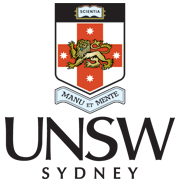 Confidentiality Agreement Non-participants in Human Research (e.g. translators, transcription services, actors)Transcription of audio/video recordingsI understand that I am being asked to transcribe audio/video recordings relating to the above research project.Translation servicesI understand that I am being asked to provide translation services for a participant of the above research.Other - detail the nature of the service being provided in the space below___________________________________________________________________________________________ By signing the agreement below I agree to:Maintain full confidentiality of all research data received from the research team related to this research study.Hold in strictest confidence the identity of any individual that may be revealed during the [insert access person will have to the data, e.g., translation/transcription of data collection instruments, data collection, etc.).That I will not make copies of any audio-recordings, video-recordings, or other research data, unless specifically requested to do so by the researcher.That I will not provide the research data to any third parties without the research team’s consent.Store all study-related data in a safe, secure location while in my possession. All video and audio recordings will be stored in an encrypted format.Return all data provided or created for purposes of this agreement, including any back-up records, to the research team or permanently deleted, pursuant to the instructions of the research team.I understand that University of New South Wales has the right to take legal action against any breach of confidentiality that occurs in my handling of the research data.1.0 Project Details1.0 Project DetailsProject Title[INSERT Project Title]HC Number[INSERT HC Number]Date[INSERT date]2.0 Confidentiality Agreement Details2.0 Confidentiality Agreement DetailsChief Investigator[INSERT Chief Investigator’s name]Recipient[INSERT name of person receiving confidential research material]Disclosed Information[INSERT specific information that may be disclosed, such as interview recordings]Purpose[INSERT description of the purpose for which the Recipient may use the Discloser’s Confidential Information, e.g., to provide translation or transcription services]Commencement Date[INSERT date]3.0 Confirmation3.0 Confirmation____________________________________Signature of Chief Investigator____________________________________Print Name____________________________________Position, Organisation____________________________________Date of Signing____________________________________Signature of Recipient____________________________________Print Name____________________________________Position, Organisation____________________________________Date of Signing